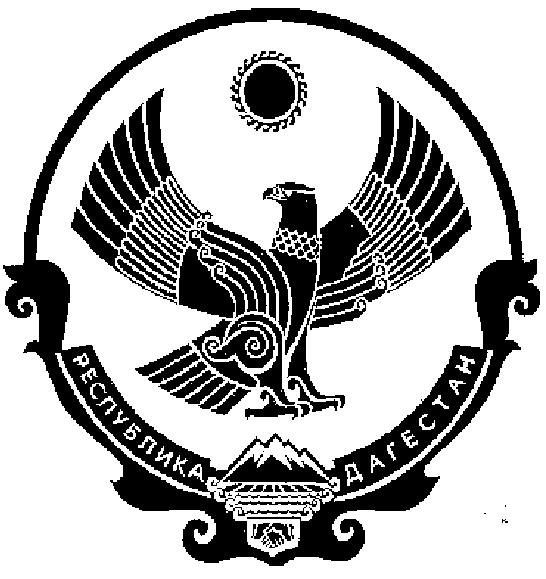 ГЛАВА МУНИЦИПАЛЬНОГО ОБРАЗОВАНИЯ«СЕЛО НОВЫЙ ЧИРКЕЙ»КИЗИЛЮРТОВСКОГО РАЙОНА РЕСПУБЛИКИ ДАГЕСТАНРАСПОРЯЖЕНИЕ 09.01.2017г.                                                                                                № 01-РО присвоении адреса     В соответствии с п.21 ч.1, ч.2 ст.14 закона от 06.10.2003 года «Об общих принципах организации местного самоуправления в РФ»  № 443-ФЗ, постановлением правительства РФ от 19.11.2014 года №1221, Уставом МО «Село Новый Чиркей» и обращением гр. Салманова Арсена Багавдиновича:     Присвоить земельному участку с кадастровым номером 05:06:000004:457 адрес: РД, Кизилюртовский район, с. Новый Чиркей, улица Жукова, 15.	А.Ю.ШейховГЛАВА МУНИЦИПАЛЬНОГО ОБРАЗОВАНИЯ«СЕЛО НОВЫЙ ЧИРКЕЙ»КИЗИЛЮРТОВСКОГО РАЙОНА РЕСПУБЛИКИ ДАГЕСТАНРАСПОРЯЖЕНИЕ 10.01.2017г.                                                                                                № 02-РО присвоении адреса     В соответствии с п.21 ч.1, ч.2 ст.14 закона от 06.10.2003 года «Об общих принципах организации местного самоуправления в РФ»  № 443-ФЗ, постановлением правительства РФ от 19.11.2014 года №1221, Уставом МО «Село Новый Чиркей» и обращением гр. Дзубараевой Дианы Ахмедовны:     Присвоить земельному участку с кадастровым номером 05:06:000004:0115 адрес: РД, Кизилюртовский район, с. Новый Чиркей, улица Имама Гамзата, 76.	А.Ю.ШейховГЛАВА МУНИЦИПАЛЬНОГО ОБРАЗОВАНИЯ«СЕЛО НОВЫЙ ЧИРКЕЙ»КИЗИЛЮРТОВСКОГО РАЙОНА РЕСПУБЛИКИ ДАГЕСТАНРАСПОРЯЖЕНИЕ 11.01.2017г.                                                                                                № 03-РО присвоении адреса     В соответствии с п.21 ч.1, ч.2 ст.14 закона от 06.10.2003 года «Об общих принципах организации местного самоуправления в РФ»  № 443-ФЗ, постановлением правительства РФ от 19.11.2014 года №1221, Уставом МО «Село Новый Чиркей» и обращением гр. Чакаевой Халисат Хадисовны:     Присвоить земельному участку с кадастровым номером 05:06:000004:0261 адрес: РД, Кизилюртовский район, с. Новый Чиркей, улица Имама Шамиля, 53.	А.Ю.ШейховГЛАВА МУНИЦИПАЛЬНОГО ОБРАЗОВАНИЯ«СЕЛО НОВЫЙ ЧИРКЕЙ»КИЗИЛЮРТОВСКОГО РАЙОНА РЕСПУБЛИКИ ДАГЕСТАНРАСПОРЯЖЕНИЕ 11.01.2017г.                                                                                                № 04-РО присвоении адреса     В соответствии с п.21 ч.1, ч.2 ст.14 закона от 06.10.2003 года «Об общих принципах организации местного самоуправления в РФ»  № 443-ФЗ, постановлением правительства РФ от 19.11.2014 года №1221, Уставом МО «Село Новый Чиркей» и обращением гр. Сурхаева Абдурагима Абдулгамидовича:     Присвоить земельному участку с кадастровым номером 05:06:000004:0086 адрес: РД, Кизилюртовский район, с. Новый Чиркей, улица Жукова, 91.	А.Ю.ШейховГЛАВА МУНИЦИПАЛЬНОГО ОБРАЗОВАНИЯ«СЕЛО НОВЫЙ ЧИРКЕЙ»КИЗИЛЮРТОВСКОГО РАЙОНА РЕСПУБЛИКИ ДАГЕСТАНРАСПОРЯЖЕНИЕ 18.01.2017г.                                                                                                № 5 – Р Об уточнении адресных характеристик.     В целях уточнения адресных характеристик земельных участков и домов: Присвоить:Земельному участку с кадастровым номером 05:06:000004:1812, ранее имевшему адрес ул.Спортивная, новый адрес: ул.В.Эмирова, 37; Земельному участку с кадастровым номером 05:06:000004:2852, ранее имевшему адрес ул.Даниялова, 21, новый адрес: ул. Жукова, 96; Земельному участку с кадастровым номером 05:06:000004:2859, ранее имевшему адресу: ул.Даниялова, 5, новый адрес: ул. Жукова, 98; Земельному участку с кадастровым номером 05:06:000004:2875, ранее имевшему адрес ул.Котрова, 32 и расположенному на нем дому с кадастровым номером 05:06:000004:3044, новый адрес: ул. Котрова, 24.	А.Ю.ШейховГЛАВА МУНИЦИПАЛЬНОГО ОБРАЗОВАНИЯ«СЕЛО НОВЫЙ ЧИРКЕЙ»КИЗИЛЮРТОВСКОГО РАЙОНА РЕСПУБЛИКИ ДАГЕСТАНРАСПОРЯЖЕНИЕ 18.01.2017г.                                                                                                № 6 – РОб утверждении схемы расположения и образования частей земельного участка.   В связи с наложением границ одного земельного участка на другой:Утвердить схему расположения границ земельного участка на кадастровом плане территории.Уточнить площадь и местоположение границ земельного участка с кадастровым номером 05:06:000027:173.Образовать из земельного участка с кадастровым номером 05:06:000027:173 Части:а) З/У 1 – 25 986 кв.м;б) ЗУ 2 – 18 269 кв.м;в) З/У 3 – 37 189 кв.м.А.Ю.ШейховГЛАВА МУНИЦИПАЛЬНОГО ОБРАЗОВАНИЯ«СЕЛО НОВЫЙ ЧИРКЕЙ»КИЗИЛЮРТОВСКОГО РАЙОНА РЕСПУБЛИКИ ДАГЕСТАНРАСПОРЯЖЕНИЕ 18.01.2017г.                                                                                                № 7-РО присвоении адреса     В соответствии с п.21 ч.1, ч.2 ст.14 закона от 06.10.2003 года «Об общих принципах организации местного самоуправления в РФ»  № 443-ФЗ, постановлением правительства РФ от 19.11.2014 года №1221, Уставом МО «Село Новый Чиркей» и обращением гр. Сакидибирова Шамиля Гаджимагомедовича:     Присвоить земельному участку с кадастровым номером 05:06:000004:259 адрес: РД, Кизилюртовский район, с. Новый Чиркей, улица Имама Шамиля, 57.	А.Ю.ШейховГЛАВА МУНИЦИПАЛЬНОГО ОБРАЗОВАНИЯ«СЕЛО НОВЫЙ ЧИРКЕЙ»КИЗИЛЮРТОВСКОГО РАЙОНА РЕСПУБЛИКИ ДАГЕСТАНРАСПОРЯЖЕНИЕ 31.01.2017г.                                                                                                № 8-РО присвоении адреса     В соответствии с п.21 ч.1, ч.2 ст.14 закона от 06.10.2003 года «Об общих принципах организации местного самоуправления в РФ»  № 443-ФЗ, постановлением правительства РФ от 19.11.2014 года №1221, Уставом МО «Село Новый Чиркей» и обращением гр. Курбановой Шахрузат Абдулазизовны:     Присвоить земельному участку с кадастровым номером 05:06:000004:2665 и дому, расположенному на нем, ранее имевшим адрес: с.Новый Чиркей, ул.Азизова, 48, новый адрес: РД, Кизилюртовский район, с. Новый Чиркей, улица Заводская, 49.	А.Ю.ШейховГЛАВА МУНИЦИПАЛЬНОГО ОБРАЗОВАНИЯ«СЕЛО НОВЫЙ ЧИРКЕЙ»КИЗИЛЮРТОВСКОГО РАЙОНА РЕСПУБЛИКИ ДАГЕСТАНРАСПОРЯЖЕНИЕ 01.02.2017г.                                                                                                № 9-РО присвоении адреса     В соответствии с п.21 ч.1, ч.2 ст.14 закона от 06.10.2003 года «Об общих принципах организации местного самоуправления в РФ»  № 443-ФЗ, постановлением правительства РФ от 19.11.2014 года №1221, Уставом МО «Село Новый Чиркей» и обращением гр. Нургаджиева Магомеда Магомеднуцаловича:     Присвоить земельному участку с кадастровым номером 05:06:000004:759 и расположенным на нем жилым домам с кадастровыми номерами 05:06:000004:3080, 05:06:000015:1127 адрес: РД, Кизилюртовский район, с. Новый Чиркей, улица Кирова, 29.	А.Ю.ШейховГЛАВА МУНИЦИПАЛЬНОГО ОБРАЗОВАНИЯ«СЕЛО НОВЫЙ ЧИРКЕЙ»КИЗИЛЮРТОВСКОГО РАЙОНА РЕСПУБЛИКИ ДАГЕСТАНРАСПОРЯЖЕНИЕ 02.02.2017г.                                                                                                №  10 – РО предоставлении земельного участка в аренду ООО «Газпром трансгаз Махачкала»    В соответствии с распоряжением Правительства Республики Дагестан от 18.04.2016г. «О переводе земельных участков из категории земель сельскохозяйственного назначения в категорию земель промышленности и иного специального назначения» № 158-р и во исполнение обращения ООО « Газпром трансгаз Махачкала»:   1.Предоставить в аренду прежнему землепользователю ООО «Газпром трансгаз Махачкала» сроком на 49 лет находящийся в собственности МО «Село Новый Чиркей» земельный участок с кадастровым номером 05:06:000036:281 площадью 5 кв.м. из земель промышленности, энергетики, транспорта, связи, радиовещания, телевидения, информатики, земли для обеспечения космической деятельности, земли обороны, безопасности и земли иного специального назначения для установки КП-203 ОК газопровода-отвода  «Дубки».    2.Заместителю главы администрации Хамуеву Р.А. совместно с представителями  ООО «Газпром трансгаз Махачкала» подготовить и представить мне на подпись договор аренды земельного участка.А.Ю. ШейховГЛАВА МУНИЦИПАЛЬНОГО ОБРАЗОВАНИЯ«СЕЛО НОВЫЙ ЧИРКЕЙ»КИЗИЛЮРТОВСКОГО РАЙОНА РЕСПУБЛИКИ ДАГЕСТАНРАСПОРЯЖЕНИЕ 02.02.2017г.                                                                                                № 11-РО присвоении адреса     В соответствии с п.21 ч.1, ч.2 ст.14 закона от 06.10.2003 года «Об общих принципах организации местного самоуправления в РФ»  № 443-ФЗ, постановлением правительства РФ от 19.11.2014 года №1221, Уставом МО «Село Новый Чиркей» и обращением гр. Омарова Али Магомедовича:    Присвоить земельному участку с кадастровым номером 05:06:000004:373 адрес: РД, Кизилюртовский район, с. Новый Чиркей, улица Имама Газимагомеда, 91.	А.Ю.ШейховГЛАВА МУНИЦИПАЛЬНОГО ОБРАЗОВАНИЯ«СЕЛО НОВЫЙ ЧИРКЕЙ»КИЗИЛЮРТОВСКОГО РАЙОНА РЕСПУБЛИКИ ДАГЕСТАНРАСПОРЯЖЕНИЕ 02.02.2017г.                                                                                                № 12-РО присвоении адреса     В соответствии с п.21 ч.1, ч.2 ст.14 закона от 06.10.2003 года «Об общих принципах организации местного самоуправления в РФ»  № 443-ФЗ, постановлением правительства РФ от 19.11.2014 года №1221, Уставом МО «Село Новый Чиркей» и обращением гр. Исмаилова Госена Казимагомедовича:     Присвоить земельному участку с кадастровым номером 05:06:000004:1002 адрес: РД, Кизилюртовский район, с. Новый Чиркей, улица Первомайская, 12.	А.Ю.ШейховГЛАВА МУНИЦИПАЛЬНОГО ОБРАЗОВАНИЯ«СЕЛО НОВЫЙ ЧИРКЕЙ»КИЗИЛЮРТОВСКОГО РАЙОНА РЕСПУБЛИКИ ДАГЕСТАНРАСПОРЯЖЕНИЕ 02.02.2017г.                                                                                                № 13 – Р   Об уточнении адреса     В соответствии с п.21 ч.1, ч.2 ст.14 закона от 06.10.2003 года «Об общих принципах организации местного самоуправления в РФ»  № 443-ФЗ, постановлением правительства РФ от 19.11.2014 года №1221, Уставом МО «Село Новый Чиркей» и обращением гр. Ибрахалиевой Айшат Гаджиявовны:    Уточнить земельному участку и дому, расположенному на нем, ранее имевшим  адрес: РД, Кизилюртовский район, с. Новый Чиркей, улица Нефтяников, 8, на: РД, Кизилюртовский район, с. Новый Чиркей, улица Нефтяников,8 «а».	А.Ю.ШейховГЛАВА МУНИЦИПАЛЬНОГО ОБРАЗОВАНИЯ«СЕЛО НОВЫЙ ЧИРКЕЙ»КИЗИЛЮРТОВСКОГО РАЙОНА РЕСПУБЛИКИ ДАГЕСТАНРАСПОРЯЖЕНИЕ 14.02.2017г.                                                                                                № 14-РО присвоении адреса     В соответствии с п.21 ч.1, ч.2 ст.14 закона от 06.10.2003 года «Об общих принципах организации местного самоуправления в РФ»  № 443-ФЗ, постановлением правительства РФ от 19.11.2014 года №1221, Уставом МО «Село Новый Чиркей» и обращением гр. Исагаджиева Магомеда Курбановича:    Присвоить земельному участку и расположенному на нем жилому дому с кадастровым номером: 05:06:000004:3144 адрес: РД, Кизилюртовский район, с. Новый Чиркей, улица Г.Цадасы, 52.	А.Ю.ШейховГЛАВА МУНИЦИПАЛЬНОГО ОБРАЗОВАНИЯ«СЕЛО НОВЫЙ ЧИРКЕЙ»КИЗИЛЮРТОВСКОГО РАЙОНА РЕСПУБЛИКИ ДАГЕСТАНРАСПОРЯЖЕНИЕ 14.02.2017г.                                                                                                № 15-РО присвоении адреса     В соответствии с п.21 ч.1, ч.2 ст.14 закона от 06.10.2003 года «Об общих принципах организации местного самоуправления в РФ»  № 443-ФЗ, постановлением правительства РФ от 19.11.2014 года №1221, Уставом МО «Село Новый Чиркей» и обращением гр. Расулова Расула Курбановича:    Присвоить земельному участку с кадастровым номером: 05:06:000010:73 и расположенному на нем жилому дому с кадастровым номером: 05-05-13/004/2010-424 адрес: РД, Кизилюртовский район, с. Новый Чиркей, улица Кавказская, 83.	А.Ю.ШейховГЛАВА МУНИЦИПАЛЬНОГО ОБРАЗОВАНИЯ«СЕЛО НОВЫЙ ЧИРКЕЙ»КИЗИЛЮРТОВСКОГО РАЙОНА РЕСПУБЛИКИ ДАГЕСТАНРАСПОРЯЖЕНИЕ16.02.2017г.                                                                                                  №  16 – Р      О выговоре заместителю-секретарю Исаевой Д.М.    Согласно ст.192 ТК РФ за неоднократное не исполнение или несвоевременное исполнение функциональных обязанностей и поручений главы,    не освоение систем ФИАС и  плохое ведение официального сайта администрации МО «Село Новый Чиркей»:       Объявить выговор заместителю - секретарю главы администрации Исаевой Динаре Магомедовне.А.Ю.ШейховГЛАВА МУНИЦИПАЛЬНОГО ОБРАЗОВАНИЯ«СЕЛО НОВЫЙ ЧИРКЕЙ»КИЗИЛЮРТОВСКОГО РАЙОНА РЕСПУБЛИКИ ДАГЕСТАНРАСПОРЯЖЕНИЕ 17.02.2017г.                                                                                                № 17 – Р    Об уточнении адреса     В соответствии с п.21 ч.1, ч.2 ст.14 закона от 06.10.2003 года «Об общих принципах организации местного самоуправления в РФ»  № 443-ФЗ, постановлением правительства РФ от 19.11.2014 года №1221, Уставом МО «Село Новый Чиркей» и обращением гр. Абакарова Абакара Магомедовича:    Уточнить земельному участку и дому расположенному на нем, ранее имевшим адрес: РД, Кизилюртовский район, с. Новый Чиркей, улица Сулакская,5, на: РД, Кизилюртовский район, с. Новый Чиркей, улица Сулакская, 52. 	А.Ю.ШейховГЛАВА МУНИЦИПАЛЬНОГО ОБРАЗОВАНИЯ«СЕЛО НОВЫЙ ЧИРКЕЙ»КИЗИЛЮРТОВСКОГО РАЙОНА РЕСПУБЛИКИ ДАГЕСТАНРАСПОРЯЖЕНИЕ 17.02.2017г.                                                                                                № 18-РО чествовании воинов-интернацианалистов.     За активное участие в патриотическом воспитании подрастающего поколения, мужество и героизм, проявленные при исполнении интернационального долга, и в связи с годовщиной вывода ограниченного контингента Советских войск из Демократической Республики Афганистан: Наградить ценными подарками участников войны в  Афганистане:Ибрагимова Абакара Абдулхалимовича;Ильясова Расула Гасановича;Исмаилгаджиева Гамзата Магомедгаджиевича;Абдулаева Гасангусейна Сурхаевича;Гайдарбекова Зайнудина Нуцалхановича;Демиляева Мирзагаджи Абдулгамидовича (вдове посмертно);Алиева Гусейна Булачевича (вдове посмертно);Абдулаева Магомеда (вдове посмертно).Главному бухгалтеру Кадиеву Р.З. за счет средств собственных доходов бюджета со ст. «прочие расходы» приобрести 8 (восемь) ценных подарков на сумму 16 000 рублей.	А.Ю.ШейховГЛАВА МУНИЦИПАЛЬНОГО ОБРАЗОВАНИЯ«СЕЛО НОВЫЙ ЧИРКЕЙ»КИЗИЛЮРТОВСКОГО РАЙОНА РЕСПУБЛИКИ ДАГЕСТАНРАСПОРЯЖЕНИЕ22.02.2017г.                                                                                                       № 19-Р            О выговоре Кадиеву Р.З.    Рассмотрев представление Кизилюртовского межрайонного прокурора от 27.01.2017г. № 02-06/01-2017, в соответствии с ч.1 ст.4 Федерального закона от 05.02.2009г. «Об обеспечении доступа к информации о деятельности государственной деятельности и органов местного самоуправления» № 8-ФЗ, п.3 ст.3 ФЗ от 25.12.2008г. «О противодействии коррупции» № 273 – ФЗ, п.6 ст.52 Федерального закона от 06.10.2003г. «Об общих принципах организации местного самоуправления в Российской Федерации» № 131-ФЗ и ст.   ТК РФ за недобросовестное исполнение служебных обязанностей, выразившемся в не опубликовании проекта бюджета МО «Село Новый Чиркей», решения о принятии бюджета МО «Село Новый Чиркей», годового отчета о его исполнении, ежеквартальных сведений о ходе исполнения бюджета МО «Село Новый Чиркей» и численности муниципальных служащих администрации МО «Село Новый Чиркей», других работников администрации, не относящихся к категории муниципальных служащих, с указанием фактических расходов на оплату их труда, подлежащих к официальному опубликованию:    1.Объявить выговор бухгалтеру администрации Кадиеву Рашиду Закарьяевичу.    2.Кадиеву Р.З. в 3-х дневный срок обеспечить опубликование бюджета МО «Село Новый Чиркей» в газете «Вестник Кизлюртовского района» и на официальном сайте администрации села Новый Чиркей.      3.Контроль исполнения распоряжения оставляю за собой.	А.Ю.ШейховГЛАВА МУНИЦИПАЛЬНОГО ОБРАЗОВАНИЯ«СЕЛО НОВЫЙ ЧИРКЕЙ»КИЗИЛЮРТОВСКОГО РАЙОНА РЕСПУБЛИКИ ДАГЕСТАНРАСПОРЯЖЕНИЕ 03.03.2017г.                                                                                                № 20-РО присвоении адреса     В соответствии с п.21 ч.1, ч.2 ст.14 закона от 06.10.2003 года «Об общих принципах организации местного самоуправления в РФ»  № 443-ФЗ, постановлением правительства РФ от 19.11.2014 года №1221, Уставом МО «Село Новый Чиркей» и обращением гр. Сулеймановой Салимат Магомедовны:     Присвоить земельному участку с кадастровым номером 05:06:000004:0314 адрес: РД, Кизилюртовский район, с. Новый Чиркей, улица Ярагского, 67.	А.Ю.ШейховГЛАВА МУНИЦИПАЛЬНОГО ОБРАЗОВАНИЯ«СЕЛО НОВЫЙ ЧИРКЕЙ»КИЗИЛЮРТОВСКОГО РАЙОНА РЕСПУБЛИКИ ДАГЕСТАНРАСПОРЯЖЕНИЕ         03.03. 2017г.                                                                                                 № 21-РО проведении волейбольного турнира, посвященного 8 марта       В соответствии с ст.6 Устава МО «Село Новый Чиркей», в целях популяризации и развития спорта среди молодежи и привлечения широких масс населения к занятиям физической культурой и спортом и в связи с празднованием Международного женского дня 8 марта :      1.Провести 04-05.03.2017г. в спортивном зале СОШ № 2 турнир по волейболу.       2. Для проведения мероприятия образовать оргкомитет в составе:      Хамуева Р.А. – заместителя главы администрации, председатель;      Кадиева Р.З. – главного бухгалтера администрации;      Алиева И.И. – тренера-преподавателя ДЮСШ №3;      Гаджиева М.Х. – депутата Собрания МО «Село Новый Чиркей».      3.Утвердить прилагаемое Положение о проведении волейбольного турнира, посвященного  празднованию Международного женского дня 8 марта  (приложение №1) и Смету расходов на его проведение  (приложение №2).     4. Выделить за счет средств раздела  бюджета «Физкультура и спорт» финансовые средства в размере 19 000 (девятнадцать тысяч) рублей на подготовку, организацию и подведение итогов турнира.      5. Контроль исполнения распоряжения и отчет о расходовании финансовых средств возложить на главного бухгалтера Кадиева Р.З.                                                                          А.Ю.Шейхов                                                                                        УТВЕРЖДАЮГлава МО «Село Новый Чиркей»                                                                                                                                             А.Ю.Шейхов                                                                                                      03. 03. 2017г.ПОЛОЖЕНИЕо проведении турнира по волейболу, посвященного 8 марта    1.Цели и задачи соревнования.     Целью проведения турнира по волейболу, посвященного 8 марта, является привлечение широких масс населения от школьников до лиц пенсионного возраста к занятию спортом, пропаганда здорового образа жизни, отвлечение подрастающего поколения от вредного увлечения компьютерными играми и телефонозависимости.     2.Руководство соревнованием.     Общее руководство проведением турнира по волейболу, посвященного 8 марта, осуществляет оргкомитет соревнования. Непосредственное руководство проведением соревнования возлагается на судейскую коллегию.      3.Участники соревнования       К участию  в турнира по волейболу, посвященного 8 марта, допускаются граждане Российской Федерации независимо от возраста, пола, места проживания и работы. Заявки на участие подаются не позднее 10-ти минут до начала жеребьевки.      4.Место и время проведения соревнования.      Турнир по волейболу, посвященный 8 марта, проводится в спортивном зале СОШ № 2 села Новый Чиркей,  03 марта 2017г. Начало приема заявок в 8:00ч. Жеребьевка в 9:00ч. Начало турнира в 9:30ч.       5.Регламент проведения соревнования.       Турнир по волейболу, посвященный 8 марта, проводится по кубковой системе по результатам жеребьевки с выбыванием проигравшей команды. Призовыми считаются места с первого по третье.        6.Расходы на проведение соревнования и награждение победителей.        Расходы на проведение турнира по волейболу, посвященного 8 марта, осуществляются за счет средств раздела «Физкультура и спорт» бюджета МО «Село Новый Чиркей». Победитель и призеры соревнования награждаются ценными призами.                                                                                         УТВЕРЖДАЮГлава МО «Село Новый Чиркей»                                                                                                                                             А.Ю.Шейхов                                                                                                     03. 03. 2017г.СМЕТАрасходов на проведение волейбольного турнира, посвященного 8 марта1-е место – волейбольный мяч – 6000 (шесть тысяч) рублей.2-е место – 5000 (пять тысяч) рублей.3-е место – 4000 (четыре тысячи) рублей. За волейбольный мяч – 3000 рублей.За судейство 2 человек х 500руб. = 1000 рублей.Итого: на награждение победителей 19 000 (девятнадцать тысяч) рублей. ГЛАВА МУНИЦИПАЛЬНОГО ОБРАЗОВАНИЯ«СЕЛО НОВЫЙ ЧИРКЕЙ»КИЗИЛЮРТОВСКОГО РАЙОНА РЕСПУБЛИКИ ДАГЕСТАНРАСПОРЯЖЕНИЕ 17.03.2017г.                                                                                                №  22 – Р   О присвоении адреса     В соответствии с п.21 ч.1, ч.2 ст.14 закона от 06.10.2003 года «Об общих принципах организации местного самоуправления в РФ»  № 443-ФЗ, постановлением правительства РФ от 19.11.2014 года №1221, Уставом МО «Село Новый Чиркей» и обращением гр. Гусейновой Курбанкыз Меджидовны:    Присвоить земельному участку с кадастровым номером: 05:06:000004:77 адрес: РД, Кизилюртовский район, с. Новый Чиркей, улица Жукова, 18.	А.Ю.ШейховГЛАВА МУНИЦИПАЛЬНОГО ОБРАЗОВАНИЯ«СЕЛО НОВЫЙ ЧИРКЕЙ»КИЗИЛЮРТОВСКОГО РАЙОНА РЕСПУБЛИКИ ДАГЕСТАНРАСПОРЯЖЕНИЕ         20.03.2017г.                                                                                                   № 23-РО предоставлении земельного участка ООО «Рапид» в аренду     В соответствии с ст. 22 ЗК РФ, п. 5.1 ст. 10 закона РФ «Об обороте земель сельскохозяйственного назначения в РФ», п. 1.1 ст. 12 закона РД  «Об обороте земель сельскохозяйственного назначения в РД», пп 1 и 2 ст.3 «О введении в действие ЗК РФ» №137 - ФЗ и обращением генерального директора ООО «Рапид» о предоставлении земельного участка в аренду:  1.Предоставить прежнему землепользователю ООО «Рапид» в аренду без проведения торгов сроком на 49 лет с 20.03.2017г. по 20.03.2066г. находящийся в собственности МО «Село Новый Чиркей» земельный участок из земель сельхозназначения площадью 40000м2 с кадастровыми номерами 05: 06: 000004: 2899 с видом разрешенного использования – для сельскохозяйственного использования, расположенный в кадастровом квартале 05:06:000036  по адресу: РД, Кизилюртовский район с. Новый Чиркей, вдоль ФАД «Кавказ».  2.Юристу администрации Магомедову З.А. подготовить совместно с генеральным директором ООО «Рапид» арендный договор и представить мне на подписание.  3.Заместителю главы администрации Хамуеву А.Р. передать земельный участок по передаточному акту  и представить документы для регистрации арендного договора в Кизилюртовском межрайонном отделе Управления Росрееестра по РД.А.Ю.ШейховГЛАВА МУНИЦИПАЛЬНОГО ОБРАЗОВАНИЯ«СЕЛО НОВЫЙ ЧИРКЕЙ»КИЗИЛЮРТОВСКОГО РАЙОНА РЕСПУБЛИКИ ДАГЕСТАНРАСПОРЯЖЕНИЕ 27.03.2017г.                                                                                                № 24 – Р Об оптимизации хозяйственных расходов.   В соответствии с п.п. 3,9 ч.1 ст. 31 Устава МО «Село Новый Чиркей» и в целях оптимизации расходов бюджета на текущие и хозяйственные расходы администрации:    1.Назначить заместителя главы администрации Хамуева Ражаба Абдурахмановича ответственным за получение и расходование наличных  финансовых средств, направляемых на содержание администрации и Собрания депутатов МО «Село Новый Чиркей».   2.Образовать комиссию при администрации МО «Село Новый Чиркей» по списанию денежных средств, направленных на содержание администрации и Собрания депутатов МО «Село Новый Чиркей» в составе:   Исаевой Динары Магомедовны – заместитель-секретарь главы администрации, председатель комиссии;   Мирзаева Муслима Хасбулатовича – счетовод кассир;   Сурхаева Чаландара Магомедалиевича – депутат Собрания, по согласованию;   Дибирова Шамиля Хаджиалиевича – депутат Собрания, по согласованию.  3.Контроль исполнения распоряжения оставляю за собой.                                                                А.Ю.Шейхов                        